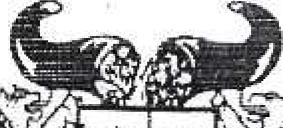 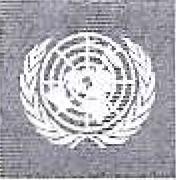 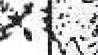 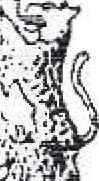 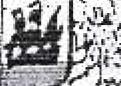 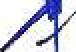 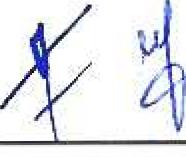 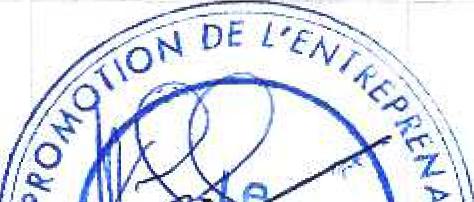 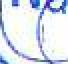 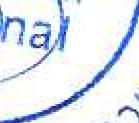 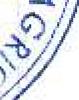 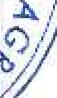 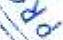 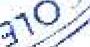 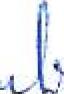 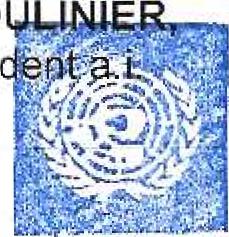 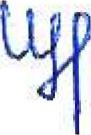 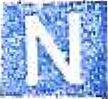 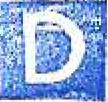 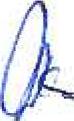 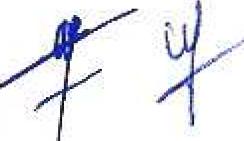 VRD (Activité 5)site de Daringa (Activité 5)INRAB-PTAA, etc.) (Activité 3)des jeunes entrepreneurs (Activité 6)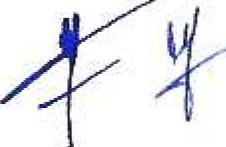 Faciliter l'accès aux intrants (Activité 3)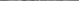 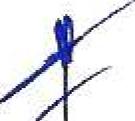 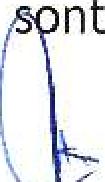 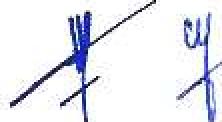 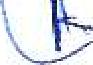 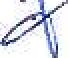 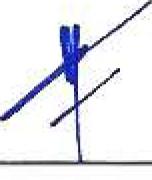   -  -    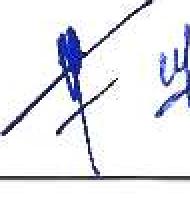 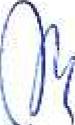 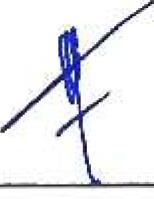 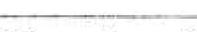 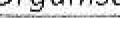 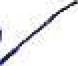 